DATE: FEBRUARY 20, 2024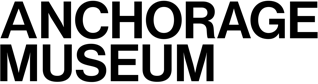 ANCHORAGE MUSEUM MARCH-APRIL 2024 PROGRAMS & EXHIBITIONS SCHEDULE*Media Contact: Zakiya McCummings, 907-929-9227, mpr@anchoragemuseum.orgFor images, email mpr@anchoragemuseum.org or call 907-929-9227.*Information provided below is subject to change. To confirm details and dates, call the museum’s marketing and public relations department at 907-929-9227.NEWS										Page	1MARCH EVENTS								Page	2APRIL EVENTS								Page	11THOMAS PLANETARIUM 							Page	16UPCOMING EXHIBITIONS 							Page	20CURRENT EXHIBITIONS 							Page	20PERMANENT EXHIBITIONS							Page	23VISITOR INFORMATION/MUSEUM HOURS				Page	24
NEWS
Anchorage School District Student Art Show Opens First FridayOn view March 1 – April 7, First Floor, East Wing, Atrium The 52nd annual Anchorage School District youth art show is a collaboration between the Anchorage Museum and Anchorage School District celebrating young artists. The theme for 2024 is "Dream in Art," with this year’s art works inspired by K-12 students sharing imagery, thoughts, sensations, and aspirations associated with their dreams.This presentation of student art gives kindergarten through high school students the opportunity to showcase their artworks in a museum. Teachers select the pieces, which include drawings, paintings, multimedia works, photography, jewelry, and sculpture.What We Lived Through: Dispatches from the Pandemic Years Doors at 6:30 p.m; readings at 7 p.m. Friday, March 1, Seed Lab, 111 W. 6th Ave, AnchorageFormer Seed Lab writer-in-residence, Julia O’Malley hosts a community storytelling event and Chatter Marks journal release about personal and collective Covid-19 pandemic stories. Issue 6 of Chatter Marks, a journal of the Anchorage Museum, collects original writings about Anchorage residents' experiences during the pandemic years, with a focus on human connections. Articles in this issue were written by Julia O'Malley with photography by Anchorage Daily News photographers as part of the Neighbors Project, a collaboration between ADN and the Anchorage Museum. This issue of the magazine also contains a pocket zine made by artist Jimmy Riordan that publishes narrative freewriting by O'Malley and participants in a year of free public writing workshops facilitated at Seed Lab. Free. Contributors include: photographers Loren Holmes, Adan Hernandez, Marc Lester, Emily Mesner, Anne Raup and Bill Roth, and writers Sarah Freije, Jen Clark, Kate Ginsbach, Kirsten Merrell Kippen, Valerie Kern, Emily Mesner, Sonia Santaella and Brooke Norsted. MARCH EVENTSFirst Friday at the Anchorage Museum6 p.m. - 9 p.m. Friday, March 1 Anchorage Museum	Explore four floors of exhibitions and installations. Enjoy free admission to the galleries. Create with a local artist in the Art Lab. View rapid space shorts in the planetarium, attend one or all our First Friday docent talks, and round out the night with a buffet of small bites at Muse X Crush Bistro.ArtLab – Alaska Comic Art Series: Comics for Everyone with Lee Post 7:30 - 9 p.m.Sketch and draw with cartoonist Lee Post in a fast-paced, no-stress, fun cartooning session for all ages and skill levels, from stick-figure artists to aspiring illustrators. Post guides the class in creating cartoon faces using simple shapes, experimenting with forms and showing emotions, and drawing simple comic strips using fun prompts that challenge our imaginations. Attend the full class or drop-in throughout the evening. Thomas Planetarium – Rapid Space Shorts6:30, 7, 7:30, 8 & 8:30 p.m.These quick planetarium experiences range from constellation tours of the night sky and cruising around the solar system to learning about light and the aurora borealis. Free; ticket required and available at the front desk after 6 p.m.Muse Restaurant – located in Museum LobbyMUSE by Crush Bistro will be open from 6 - 9 p.m. offering beer, wine, non-alcoholic beverages, and appetizers for purchase. Chickaloonies Book 2: Watering Ways Release 6 - 9 p.m. Friday, March 1, First Floor, East Wing, Patricia B. Wolf Family GalleriesJoin 80% Studios co-founders and the creative team behind Chickaloonies Book 2: Watering Ways as they celebrate the release of the latest installment of the Chickaloonies graphic novel series. Chat with Dimi Macheras and Casey Silver, purchase a signed copy, and learn about the Chickaloonies characters and stories. Presented in conjunction with the exhibition Lines of Sight: Comic Art and Storytelling in Alaska.About Watering Ways: In the quiet town of Palmer, something sinister has taken hold. An infestation of mysterious winged creatures has the villagers afraid for their lives. Amid this crisis, Moji and Yelly search for clues to the whereabouts of their missing cousin, Vally — but soon find themselves on the front lines of a desperate struggle for survival. What is the hidden secret that lies at the heart of Palmer, and what does it have to do with Sasquatch E. Moji and Mister Yelly? Understanding Comics with John Weddleton of BOSCO’S and Lee Post6:15 p.m. Friday, March 1, First Floor, East Wing, AuditoriumJohn Weddleton, owner of BOSCO’S, and artist Lee Post present about the history and techniques of comics, based on the best-selling book Understanding Comics: The Invisible Art by Scott McCloud. Hosted in conjunction with the exhibition Lines of Sight: Comic Art and Storytelling in Alaska.About the SpeakersJohn Weddleton will tell you that "some stories are too big for just words." John owns BOSCO'S, Alaska's premier comic shop since 1984. BOSCO’S steady support for comics and reading throughout Anchorage has tightly woven its stores into the fabric of Anchorage’s pop-culture. BOSCO'S is a regular collaborator with Anchorage’s public and school libraries, the Anchorage Museum and other groups that promote comics and reading. Lee Post is an illustrator and youth advocate from Anchorage, Alaska. He is known for his fun and uplifting illustrations in comic strips, books, stickers, artwork, installations, and public health campaigns. He is also well known for his art classes that help new artists find their voice through comics. Lee is retired from 25 years of work with youth-in-need, and he continues to help youth in local schools and advocates to provide better treatment options for young people. See his work at https://PostMarks.graphics What We Lived Through: Dispatches from the Pandemic Years Doors at 6:30 p.m; readings at 7 p.m. Friday, March 1, Seed Lab, 111 W. 6th Ave, AnchorageFormer Seed Lab writer-in-residence, Julia O’Malley hosts a community storytelling event and Chatter Marks journal release about personal and collective Covid-19 pandemic stories. Issue 6 of Chatter Marks, a journal of the Anchorage Museum, collects original writings about Anchorage residents' experiences during the pandemic years, with a focus on human connections. This issue of the magazine also contains a pocket zine made by artist Jimmy Riordan that publishes narrative freewriting by O'Malley and participants in a year of free public writing workshops facilitated at Seed Lab. Free. Contributors include: photographers Loren Holmes, Adan Hernandez, Marc Lester, Emily Mesner, Anne Raup and Bill Roth, and writers Sarah Freije, Jen Clark, Kate Ginsbach, Kirsten Merrell Kippen, Valerie Kern, Emily Mesner, Sonia Santaella and Brooke Norsted. Docent-led Gallery Talk: Iñupiat Cultural Belongings6:30, 7 & 7:30 p.m. Friday, March 1, Second Floor, West Wing, Smithsonian Arctic Studies CenterJoin us in the Smithsonian Arctic Studies Center for a talk on Iñupiat cultural belongings. The Iñupiat homelands are situated in the northern parts of Alaska. Docents are museum volunteers who share their knowledge and expertise about art inside the museum's collection. No registration required.Docent-led Gallery Talk: Russia, America & Alaska6:30, 7 & 7:30 p.m. Friday, March 1, Second Floor, East Wing, Alaska Exhibition  Join us for a discussion on Alaska during the Russian-America period and its lasting impact on the state. Examine why Russians and others came to Alaska, and the influence they had on Alaska’s Indigenous peoples and natural resources. Docents are museum volunteers who share their knowledge and expertise about art inside the museum's collection. No registration required.Docent-led Gallery Talk: Totem Poles — The Art of Tommy Joseph & Nick Galanin 7:30 p.m. Friday, March 1, Third Floor, East Wing, Art of the North GalleriesJoin us in the Art of the North gallery for a docent-led gallery talk on artists Tommy Joseph and Nicholas Galanin, and their works involving totem poles. Docents are museum volunteers who share their knowledge and expertise about art inside the museum's collection. No registration required. Alaska Comic Art Series: Comics for Everyone with Lee Post 7:30 - 9 p.m. Friday, March 1, Discovery Center, Art Lab Sketch and play some drawing games with cartoonist Lee Post in a fast-paced, no-stress cartooning session. Post will guide the class through creating cartoon faces using simple shapes. The class is great for all ages and skill levels, from stick-figure artists to aspiring illustrators. Attend the full class or drop-in throughout the evening. Hosted in conjunction with the exhibition Lines of Sight: Comic Art and Storytelling in Alaska.ABOUT THE ARTISTLee Post is an illustrator and youth advocate from Anchorage, Alaska. He is known for his fun and uplifting illustrations in comic strips, books, stickers, artwork, installations, and public health campaigns. He is also well known for his art classes that help new artists find their voice through comics. Lee is retired from 25 years of work with youth-in-need, and he continues to help youth in local schools and advocates to provide better treatment options for young people. See his work at https://PostMarks.graphics Bank of America Museums on Us10 a.m. - 6 p.m. Saturday, March 2 & noon - 6 p.m. Sunday, March 3Bank of America cardholders enjoy one free museum general admission on the first weekend of the month with BoA credit or debit card and photo ID. Special exhibition fees still apply. BoA cardholders also receive a 10% discount on purchases at the Anchorage Museum Store on this day. No other discounts apply.Seal Skin Bowtie Sewing Workshop6 - 9 p.m. Monday, March 4, Seed Lab, 111 W. 6th Ave Join Joni Speiss for a seal skin bowtie-making class at the Seed Lab, and make a wearable accessory for your next event. Learn the basics of skin sewing with this simple project and make a bowtie for you or your loved one. Materials provided; registration required. $25, Scholarships available upon request.Note: To comply with the Marine Mammal Protection Act, participants must have proof of tribal enrollment.Class Full? Contact Danni Crombie to be put on the waitlist or for scholarship inquiries at dcrombie@anchoragemuseum.orgAbout the InstructorJoni Speiss is a subsistence harvester originally from Nome and currently based in Anchorage, and a member of a seal skin design cohort. This workshop is supported through the Curating Indigenous Circumpolar Sovereignty program, the Institute of the North, and The CIRI FoundationSensory-Friendly and Access Morning11 a.m. - noon. Sunday, March 10, Atrium, First Floor Galleries, Discovery Center This self-directed drop-in session is an opportunity for families and adults who experience developmental and/or physical disabilities, and those on the autism spectrum, to visit the museum when it is closed to the public. The atrium, first floor galleries, and the Discovery Center will be open. A safe space is available, and an adult must accompany visitors under the age of 18. $5 per family/group; museum members receive a 10% discount. Advance registration is strongly recommended. Walk-in registration will only be available if capacity allows and if paying by credit card.Use the museum’s 7th Avenue entrance. Parking is available in the museum garage. For more information or to request accommodations, please call (907) 929-9258 or email access@anchoragemuseum.org.Spring Break Day Camp: Salmon (Ages 7-9)10 a.m. - 3 p.m. Tuesday, March 12, Discovery Center, Art Lab In this day-long camp, campers will explore the Salmon Culture exhibit and reflect on the role salmon plays in past, present and future of Alaska. Attendees will learn how to identify the different species of salmon found in Alaska and create a colorful salmon project to take home with them. Ages 7-9. $60, 10% off for museum members. Registration closes Sunday, March 10.Lines of Sight Presents: Tuesday Storytelling11 a.m. Tuesday, March 12, First Floor, East Wing, Patricia B. Wolf Galleries Museum staff choose and read aloud a new story every session of storytelling. This program takes place every second Tuesday within the Lines of Sight exhibition, offering a unique and inspiring backdrop for young imaginations to flourish. Lines of Sight is a testament to the power of art and storytelling, providing a thought-provoking and visually captivating space for our story time sessions. Included with museum admission, no registration required. Comic Workshop: Sequential Storytelling with 80% Studios (ages 7–12)  4 - 5:30 p.m. Tuesday, March 12, Discovery Center, Art LabDimi Macheras and Casey Silver, 80% Studios co-founders and the creative team behind the Chickaloonies graphic novels, host a class about storytelling. This interactive workshop teaches participants how to think visually and express their inner storyteller through the medium of the graphic novel.  $15; includes supplies and a snack.About the instructorsDimi Macheras and Casey Silver co-founded 80% Studios in 2010 in Seattle. They have published nine books. The Chickaloonies series, which features Ahtna cultural teachings and story traditions, is currently featured in the exhibition Lines of Sight: Comic Art and Storytelling in Alaska. In addition to publications, Dimi and Casey also developed a sequential storytelling strategy guide and comic art workbook to teach drawing fundamentals and encourage students to use their own cultures, experiences, and stories to create graphic novels.Spring Break Day Camp: Salmon (Ages 10-12) 10 a.m. - 3 p.m. Wednesday, March 13, Discovery Center, Art Lab In this day-long camp, campers will explore the Salmon Culture exhibit and reflect on the role salmon plays in past, present and future of Alaska. Attendees will learn how to identify the different species of salmon found in Alaska and create a colorful salmon project to take home with them. Ages 10-12. $60, 10% off for museum members. Registration closes Monday, March 11.Comic Workshop: Sequential Storytelling with 80% Studios (ages 13–18)4 - 5:30 p.m. Wednesday, March 13, Discovery Center, Art LabDimi Macheras and Casey Silver, 80% Studios co-founders and the creative team behind the Chickaloonies graphic novels, host a class about storytelling. This workshop teaches participants how to think visually and express their inner storyteller through the medium of the graphic novel.  $15; includes supplies and a snack.About the instructorsDimi Macheras and Casey Silver co-founded 80% Studios in 2010 in Seattle. They have published nine books. The Chickaloonies series, which features Ahtna cultural teachings and story traditions, is currently featured in the exhibition Lines of Sight: Comic Art and Storytelling in Alaska. In addition to publications, Dimi and Casey also developed a sequential storytelling strategy guide and comic art workbook to teach drawing fundamentals and encourage students to use their own cultures, experiences, and stories to create graphic novels.Vital & Creative: Tools for Making Comics for Ages 55+11 a.m. - 2 p.m. Wednesday, March 13, First Floor, Education Wing, Reynold’s Room Come to the Art Lab and explore the Lines of Sight exhibition by learning about the different tools used in comic creation. From sketching to inking, experiment with it all in this 3-hour workshop. Materials provided. Registration required. $35 Materials fee.  Vital & Creative is a series of creative materials explorations, for adults ages 55+. Spring Break Day Camp: Alaska Dog Sledding (Ages 7-9)10 a.m. - 3 p.m. Thursday, March 14, Discovery Center, Art Lab In this day camp learn about the importance of dog sledding for arctic survival. Through science experiments, arts and crafts, and teambuilding games, learn how the howls of our four-legged friends lead us through the dark snowy winters. Ages 7-9. $60, 10% off for museum members. Registration closes Tuesday, March 12.Net Mending Demonstration with Joe Hok2 - 4 p.m. Thursday, March 14, First Floor, East Wing, AtriumCome watch the process of net mending and ask questions of Joe Hok, who donated many of the nets and floats featured in Carolina Caycedo’s sculpture for the How to Survive exhibition. From gillnets to shrimp pots, seines to crab pots and everything in between, fishing nets are an important part of Alaskan life. Drop by the atrium for a closer look at the patterns and techniques required to construct and mend a fishing net. Included with admission. ABOUT THE INSTRUCTORJoe Hok runs Nautical Marine AK LLC, which specializes in commercial, subsistence, and sport fishing equipment for all Alaska's fisherman.Spring Break Day Camp: Alaska Dog Sledding (Ages 10-12) 10 a.m. - 3 p.m. Friday, March 15, Discovery Center, Art Lab In this day camp learn about the importance of dog sledding for arctic survival. Through science experiments, arts and crafts, and teambuilding games, learn how the howls of our four-legged friends lead us through the dark snowy winters. Ages 10-12. $60, 10% off for museum members. Registration closes Wednesday, March 13 Adult Art Class: Lost Wax Casting (Session 1)4 - 7 p.m. Friday, March 15, Seed Lab, 111 W. 6th Ave, Anchorage9 - 5 p.m. Saturday, March 16, Seed Lab, 111 W. 6th Ave, AnchorageNoon - 5 p.m. Sunday, Mar 17, Seed Lab, 111 W. 6th Ave, AnchorageLearn how to make small metal objects or jewelry in this lost wax casting class taught by metalsmith Art Koeninger. Over three days, an original model is sculpted in wax, then encased in a special plaster mold. After the wax is burnt out, the resulting cavity is injected with molten silver. The one-of-a-kind casting is then finished & polished. This class takes place over three sessions, registration is for all three sessions. Registration includes use of tools and supplies (waxes, plaster, patinas, sandpaper, saw blades); silver and some cabochon stones available at cost. Check out some past student castings. Students may provide their own tools & materials, including stones. Old silver and gold can be melted for casting. Registration required. $165. Ages 18+. This is an Anchorage Museum program hosted inside the Seed Lab garage.
Questions can be sent to rpottebaum@anchoragemuseum.org. Members Only: Collaborative Mornings    11 a.m. - noon. Sunday, March 17, Discovery Center, CoLab Enjoy morning treats and creative making activities in CoLab, the Museum’s all-ages space for collaboration. Open to all ages. Available at these membership levels: Family Plus, Family Museum Insider and VIP.  Not a member? Join today and anchoragemuseum.org/membership. Adult Art Class: Lost Wax Casting Class (Session 2)1 - 4 p.m. Monday, March 18, Seed Lab, 111 W. 6th Ave, Anchorage9 a.m. - 5 p.m. Tuesday, March 19, Seed Lab, 111 W. 6th Ave, AnchorageNoon - 5 p.m. Wednesday, March 20, Seed Lab, 111 W. 6th Ave, AnchorageLearn how to make small metal objects or jewelry in this lost wax casting class taught by metalsmith Art Koeninger. Over three days, an original model is sculpted in wax, then encased in a special plaster mold. After the wax is burnt out, the resulting cavity is injected with molten silver. The one-of-a-kind casting is then finished & polished. This class takes place over three sessions, registration is for all three sessions. Registration includes use of tools and supplies (waxes, plaster, patinas, sandpaper, saw blades); silver and some cabochon stones available at cost. Check out some past student castings. Students may provide their own tools & materials, including stones. Old silver and gold can be melted for casting. Registration required. $165. Ages 18+. This is an Anchorage Museum program hosted inside the Seed Lab garage.
Questions can be sent to rpottebaum@anchoragemuseum.org. Coworking Day for Creatives10 a.m. - 4 p.m. Wednesday, March 20, Upstairs at Seed Lab, 111 W. 6th Ave, AnchorageCalling all creative professionals, gig workers, artists and independent makers: Join us at Seed Lab for a coworking day for those in the creative sector. Whether you work independently from home or are part of a team, this coworking day is open to you to work quietly, network or collaborate with others. Come as early as 10 a.m. and get settled in, or join us after lunch for informal networking. Two offices will be available for scheduling meetings or conversational collaborations. Free; registration required.Repair & Reuse Workshop: Activewear Knits5:30 doors; 6:30 - 8:30 p.m. guided workshop. Wednesday, March 20, Seed Lab, 111 W. 6th Ave, AnchorageBring your lightweight base layers and leggings to Seed Lab for this repair workshop focused on hand-darning and machine-mending activewear knits. Free; Registration recommended.Arrive as early as 5:30 with your specific project to connect, ask questions, and share repair skills with others. Guided demonstration begins at 6:30 p.m. Have sewing resources to share? Add spare material, surplus thread and other craft items to the community resource table and take home something you need. Repair & Reuse workshops are building a culture of repair, working to transform our culture into one that repairs more readily than it purchases, to create a more sustainable community. Workshops on mending, repairing outdoor gear, upcycling and object fixing, along with the sharing of how-to skillsets, help remind all of us that low-cost repairs help the climate. Themes change monthly. AHS & CIHS Present: Conservation and Development7 p.m. Thursday, March 21, Auditorium or Online via Crowdcast This program is entitled “Conservation and Development.” The panel will focus on what Alaska’s history can teach us about the relationship between economic growth and our interests in stewarding Alaska’s lands and waters for present and future generations. The panel will take questions from both a live and online audience. Students are encouraged to participate. The program will feature four panelists: Jen Rose Smith, Karlin Nageak Itchoak, James Magdanz, and Bathsheba Demuth. Free and open to the public. Please use the museum’s 7th Avenue entrance.This is the third of a four-lecture and panel series about major public policy issues facing Alaska. The sessions, scheduled at the Anchorage Museum, are designed to combat the often-willful distortion of history, and create a more productive environment in which to arrive at sound public policy. The Alaska Historical Society is Alaska’s largest statewide organization dedicated to the informed exchange of ideas through a factual appreciation of Alaska’s history. For this series, AHS is partnering with the Cook Inlet Historical Society and the Anchorage Museum. The Atwood Foundation has provided a generous grant to cover costs. Other supporting organizations include the League of Women Voters and OLE!, an Anchorage-based nonprofit that offers educational classes.Also, join us on Monday, March 25 at 4 p.m. for a debrief and further discussion on the topic of Conservation and Development. This is a joint OLE! and AHS event: www.tinyurl.com/FollowupExchange-3ABOUT THE PANELISTSJen Rose Smith, dAXunhyuu (Eyak, Alaska Native), is an assistant professor of geography and American Indian studies at the University of Washington.Karlin Nageak Itchoak, Inupiat, is senior regional director of the Wilderness Society for Alaska. James Magdanz is an independent researcher specializing in hunting and fishing economies in Alaska.Moderated by Bathsheba Demuth, Dean’s Associate Professor of History and Environment and Society, Brown University. How To Survive Workshop: Basket Weaving with Baling Straps5:30 – 8:30 p.m. Thursday, March 21, First Floor, Education Wing, Reynold’s RoomSince 2012, Hawai'i-based artist Gaye Chan has foraged plastic baling straps and developed a weaving technique to make containers while learning a basic skill practiced around the globe: basket-making. Join us for a basket-making workshop for adults and teens led by museum staff trained in Chan’s technique. This workshop is a shorter version of the full workshop, and participants will make a small basket in three hours. Materials provided. Registration required. Free.
 
Note: Can’t make this session? This workshop is part of a series of basket-making workshops, in connection with our exhibition, How to Survive. Keep an eye out for future dates.Alaska Comic Workshop Session with Tadd Galusha6 - 8 p.m. Saturday, March 23, Seed Lab, 111 W. 6th Ave, AnchorageComic illustrator Tadd Galusha will give an instructional presentation and art demonstration, followed by time for individual portfolio reviews with a focus on honing the skills needed to take your comic project to the next stage. Registration encouraged. Presented in conjunction with the Lines of Sight: Comic Art and Storytelling in Alaska exhibition. Member Planetarium Screening: Big Astronomy 5:30 p.m. Wednesday, March 27, Discovery Center, Thomas  Planetarium Big Astronomy takes visitors to the extreme sites where astronomy happens in the most extreme environments and with some of the most interesting people.  Appropriate for ages 10+. Open to Family Plus, Insider, and VIP members. Not a member? Join today at anchoragemuseum.org/membership.Make it at Seed Lab: Open Workshop6 - 8:30 p.m. Wednesday, March 27, Seed Lab Garage, 111 W. 6th AveCome work on your project in community at Seed Lab. Whether you’re upcycling some furniture or simply looking for some experienced help with your project, this open-session workshop is intended to provide the garage space, the tools and the community you’ll need to get going. Drop in to learn or practice tool skills on salvaged scraps, or bring all the materials you need and work independently. Work time from 6-8 p.m. Cleanup from 8-8:30 p.m. All participants must be 18+ and sign a tool waiver from Tool Library at Seed Lab. Free. Registration recommended.Procreate® 101 Tutorial4 - 6 p.m. Thursday, March 28, East Wing, Education Hall, Reynold’s Classroom This workshop is designed for individuals of all ages who are eager to explore the world of digital art on their own iPads. Whether you're an aspiring artist, a seasoned illustrator, or simply curious about digital art, this is your opportunity to step into the world of Procreate®. This class is open to all ages. BYOI (Bring Your Own iPad and iPad Pencil): To fully participate in the class, please bring your own iPad with procreate downloaded and iPad Pencil. This ensures that you can practice and create on the device you are most comfortable with. Procreate® is compatible with a wide range of iPad models, making it accessible to many users. Recommended for teens and adults. $10 per person, registration required.APRIL EVENTSMembers Only: VIP Director’s Tour — Birds & Climate Change6 p.m. Wednesday, April 3, Museum Lobby Join Director Julie Decker and Senior Education Director Erin Marbarger in a discussion about birds and their relationship with our changing climate.VIP members only, registration required. Not a member? Join today at anchoragemuseum.org/membership.First Friday at the Anchorage Museum6 - 9 p.m. Friday, April 5, Anchorage Museum	Come and explore four floors of exhibitions and installations. Enjoy free admission to the galleries. Create with a local artist in the Art Lab. View rapid space shorts in the planetarium, attend one or all our First Friday docent talks, and round out the night with a buffet of small bites at Muse X Crush Bistro.ArtLab – Alaska Comic Artist Series: Creating Expressive Characters with Lucas Elliott6 - 8 p.m. Friday, April 5, Discovery Center, Art Lab Join graphic novelist Lucas Elliott during First Friday as he shares his tips and tricks for creating characters that are full of life and expression. This drop-in experience is for all ages; children must be accompanied by an adult. Thomas Planetarium - Rapid Space Shorts6:30, 7, 7:30, 8 & 8:30 p.m.These quick planetarium experiences range from constellation tours of the night sky and cruising around the solar system to learning about light and the aurora borealis. Free; ticket required and available at the front desk after 6 p.m.Muse Restaurant – Museum LobbyMUSE by Crush Bistro will be open from 6 - 9 p.m. offering beer, wine, non-alcoholic beverages, and appetizers for purchase. 
Alaska Comic Artist Series: Creating Expressive Characters with Lucas Elliott6 - 8 p.m. Friday, April 5, Discovery Center, Art Lab Join graphic novelist Lucas Elliott during First Friday as he shares his tips and tricks for creating characters that are full of life and expression. This drop-in experience is for all ages; children must be accompanied by an adult. ABOUT THE ARTISTLucas Elliott is an illustrator and comic artist in Alaska. His work has been published in the Alaska graphic novel Moose, as well as for companies such as IDW Comics and Hit Point Press. He is currently illustrating the recently announced graphic novel Spy Grandma, co-created with author Celina Frenn. Learn more at lucaselliottart.com.Safe Passage Release with David Brame and G. Neri6:30 - 7:30 p.m. Friday, April 5, First Floor, East Wing, Auditorium Join comic illustrator David Brame as he celebrates the release of Safe Passage, a young adult graphic novel written by G. Neri and illustrated by Brame. Following a conversation between the author and illustrator about their creative process, attendees can chat with the artist and purchase a signed copy of Safe Passage. Presented in conjunction with the exhibition Lines of Sight: Comic Art and Storytelling in Alaska.Safe Passage, written by Coretta Scott King Honor-winning author G. Neri and illustrated by Eisner Award-nominated comic artist David Brame, follows an epic journey across the south side of Chicago with Darius, his little sister Cissy and his best friend, Booger.Bank of America Museums on Us10 a.m. - 6 p.m. Saturday, April 6 & noon - 6 p.m. Sunday, April 7Bank of America cardholders enjoy one free museum general admission on the first weekend of the month with BoA credit or debit card and photo ID. Special exhibition fees still apply. BoA cardholders also receive a 10% discount on purchases at the Anchorage Museum Store on this day. No other discounts apply.Seeding Repair: Sashiko Denim Repair5:30 p.m. doors; 6:30 - 8:30 p.m. workshop. Wednesday, April 10, Seed Lab, 111 W. 6th Ave, AnchorageLearn to repair woven denim or cotton rips and holes with embroidery techniques, including sashiko, a Japanese form of decorative reinforcement stitching. Led by artist-mender Jamie Hirano of Alpine Fit, this Seed Lab session includes a live skill share. Bring a denim item to repair; basic supplies like needles, thread and scissors provided. Students are welcome to bring their own tools.Arrive as early as 5:30 p.m. to connect, ask questions, and share repair skills with others. Guided demonstration begins at 6:30 p.m. Free; Registration recommended.Have sewing resources to share? Add spare material, surplus thread and other craft items to the community resource table and take home something you need. Seeding Repair workshops are building a culture of repair, working to transform our culture into one that repairs more readily than it purchases, to create a more sustainable community. Workshops on mending, repairing outdoor gear, upcycling and object fixing, along with the sharing of how-to skillsets, help remind all of us that low-cost repairs help the climate. Themes change monthly.Sensory-Friendly and Access Morning11 a.m. - noon. Sunday, April 14, Atrium, First Floor Galleries, Discovery Center This self-directed drop-in session is an opportunity for families and adults who experience developmental and/or physical disabilities, and those on the autism spectrum, to visit the museum when it is closed to the public. The atrium, first floor galleries, and the Discovery Center will be open. A safe space is available, and an adult must accompany visitors under the age of 18. $5 per family/group; museum members receive a 10% discount. Advance registration is strongly recommended. Use the museum’s 7th Avenue entrance. Parking is available in the museum garage. For more information or to request accommodations, please call (907) 929-9258 or email access@anchoragemuseum.org.Repair & Reuse: Comic-Con Costume Making6:30 - 8:30 p.m. Wednesday, April 17, Seed Lab, 111 W. 6th Ave Alaska’s very own Comic Con is coming up on April 27 & 28. Prepare by creating your own costume or repairing one you already own. Bring costumes and clothes to swap and take home something new, or just come by to work on your costume in the company of others. Learn techniques for repair like patching tears, lengthening pants and sleeves, and all-purpose mending for those costumes that need a little TLC. Facilitated by artist Amy Meissner. Free. Registration recommended. ABOUT THE ARTISTAlaska artist Amy Meissner combines handwork, found objects, and abandoned textiles to reference literal, physical and emotional labor. She holds an MFA in creative writing, an MA in critical craft studies, and teaches the craft of repair as an act of prolonging, care and accompaniment of vulnerable objects in transition.Seeding Repair workshops are building a culture of repair, working to transform our culture into one that repairs more readily than it purchases, to create a more sustainable community. Workshops on mending, repairing outdoor gear, upcycling and object fixing, along with the sharing of how-to skillsets, help remind all of us that low-cost repairs help the climate. Themes change monthly. Have reuse or repair skills you’d like to share? Send your workshop ideas to seed@anchoragemuseum.org, or let us know you’d like to volunteer with us. Coworking Day for Creatives10 a.m. - 4 p.m. Wednesday, April 17, Seed Lab, 111 W. 6th Ave, AnchorageJoin us at Seed Lab for a coworking day for those working in the creative sector. Whether you work independently from home or are part of a team, this coworking day is open to you to work quietly, network or collaborate with others. Come as early as 10 a.m. and get settled in or join us after lunch for informal networking. Two offices will be available for scheduling meetings or conversational collaborations. Free; registration required.AHS & CIHS Present: Weather, Climate Variability and Climate Change7 p.m. Thursday, April 18, Auditorium or Online via CrowdcastHow can current and historical records help us better understand the differences between the roots of climate change as seen in Alaska, and what we may see in the future? The panel will discuss and take questions from both the live and online audience. The program will feature four panelists Rick Thoman, Ken Tape, Jackie Qataliña Schaeffer and Molly McCammon. Free and open to the public. Please use the museum’s 7th Avenue entrance.This is the last of a four-lecture and panel series about major public policy issues facing Alaska. The sessions, scheduled at the Anchorage Museum, are designed to combat the often-willful distortion of history and create a more productive environment in which to arrive at sound public policy.The Alaska Historical Society is Alaska’s largest statewide organization dedicated to the informed exchange of ideas through a factual appreciation of Alaska’s history. For this series, AHS is partnering with the Cook Inlet Historical Society and the Anchorage Museum. The Atwood Foundation has provided a generous grant to cover costs. Other supporting organizations include the League of Women Voters and OLE!, an Anchorage-based nonprofit which offers educational classes.Also, join us on Monday, April 22 at 4 p.m. for a debrief and further discussion on the topic of weather, climate variability and climate change. This is a joint OLE! and AHS event. Here is the link for the April 22 follow-up exchange:www.tinyurl.com/FollowupExchange-4 ABOUT THE PANELISTSRick Thoman is a climate specialist with the Alaska Center for Climate Assessment and Policy at the University of Alaska Fairbanks, and the lead author of the 2023 Arctic Report Card.Ken Tape is a climate change specialist and research associate professor at the University of Alaska Fairbanks.Jackie Qataliña Schaeffer is the director of climate initiatives for the Alaska Native Tribal Health Consortium.Moderated by Molly McCammon, an Alaska Historical Society board member and senior advisor at Alaska Ocean Observing System.Family Art Class: Basic Comic CreatingNoon - 3 p.m. Saturday, April 20, Discovery Center, Art Lab Learn about the basics of comic creation in this family art class. Explore the Lines of Sight exhibit for inspiration to create your own work of expression. Included with admission; registration required. Members Only: Collaborative Mornings    11 a.m. - noon. Sunday, April 21, Discovery Center, CoLab Enjoy morning treats and creative making activities in CoLab, the Museum’s all-ages space for collaboration. Available at these membership levels: Family Plus, Family Museum Insider and VIP. Not a member? Join today at anchoragemuseum.org/membership.Members Only: Game Night  5:30 - 7:30 p.m. Friday, April 23, First Floor, East Wing, Atrium Play a few rounds of custom-created Anchorage Museum collections bingo with prizes. There will also be an assortment of classic games available to play on a drop-in basis. Bring the family or grab a friend and join us. Feel free to bring snacks or a meal on the go.  Members only, registration required. Not a member? Join today at anchoragemuseum.org/membership. Urban Harvest: Native Plants and Pollinator Gardens6:30 p.m. Tuesday, April 23, Seed Lab, 111 W. 6th Ave, AnchorageWhether you’re designing a pollinator garden, or thinking about transforming your lawn, you might be curious about Alaska’s hearty native plants. Learn from naturalist Patrick Ryan about the “jewels of the North” and how to incorporate the wildflowers of Alaska into your yard. Free; registration recommended. Materials provided.Member Planetarium Screening: Aurora – Lights of Wonder5:30 p.m. Wednesday, April 24, Thomas Planetarium See an actual aurora with the world’s first real-time fulldome video and discover what causes the changing shapes and colors. Learn about the latest scientific breakthroughs in auroral studies and discover if aurora happens on other planets in our solar system. Appropriate for ages 10+.Open to Family Plus, Insider, and VIP members. Not a member? Join today at anchoragemuseum.org/membership.Make it at Seed Lab: Open Workshop6 - 8:30 p.m. Wednesday, April 24, Seed Lab Garage, 111 W. 6th AveCome work on your project in community at Seed Lab. Whether you’re upcycling some furniture or simply looking for some experienced help with your project, this open-session workshop is intended to provide the garage space, the tools and the community you’ll need to get going. Drop in to learn or practice tool skills on salvaged scraps, or bring all the materials you need and work independently. Work time from 6-8 p.m. Cleanup from 8-8:30 p.m. All participants must be 18+ and sign a tool waiver from Tool Library @ Seed Lab. Free. Registration recommended.How to Survive Artist Spotlight: Las Hermanas IglesiasNoon. Thursday, April 25, Online via Facebook LiveJoin us for a series of virtual talks/Q&A sessions with artists featured in How to Survive as they consider their practice in relation to climate change and care. This month’s session features sisters Lisa and Janelle Iglesias, who have collaborated artistically as Las Hermanas Iglesias since 2005 alongside their individual studio practices rooted in drawing, painting, and sculpture. Both join Anchorage Museum Chief Curator Francesca Du Brock in conversation. Free via Facebook Live; no account required.ABOUT THE ARTISTSCurrently teaching, parenting, and creating on opposite coasts, sisters Lisa and Janelle Iglesias produce playful work in a variety of mediums, engaging with issues such as community, feminism and cultural hybridity. Las Hermanas Iglesias’ artworks draw on their identities as the children of Dominican and Norwegian immigrants and highlight relationships between family members as well as individuals in society, tying the personal to larger cultural systems and promoting cooperation and collectivity. Over the past 20 years, their practice has evolved to include a number of team efforts and variations such as their frequent collaboration with their mother, Bodhild. Lisa Iglesias is an associate professor of the department of art studio at Mount Holyoke College and Janelle Iglesias is an assistant professor at University of California San Diego. Learn more at lashermanasiglesias.com. How To Survive Workshop: Basket Weaving with Baling Straps10:30 a.m. - 1 p.m. Thursday, April 25, Third Floor, West WingSince 2012, Hawai'i-based artist Gaye Chan has foraged plastic baling straps and developed a weaving technique to make containers while learning a basic skill practiced around the globe: basket-making. Join us for a basket-making workshop for adults and teens led by museum staff trained in Chan’s technique. This workshop is a shorter version of the full workshop, and participants will make a small basket in three hours. Materials provided. Registration required. Free.
 
Note: Can’t make this session? This workshop is part of a series of basket-making workshops, in connection with our exhibition, How to Survive. Keep an eye out for future dates.THOMAS PLANETARIUMPhantom of the Universe3:30 - 4 p.m. Tuesday – Sunday, March 1 – 31 Discovery Center, Thomas PlanetariumDesigned to immerse audiences in the manifold search for dark matter, Phantom of the Universe takes you from the Big Bang to the journey of protons racing through the world’s largest particle collider in Europe. Learn about the first clues of dark matter’s existence and how advances in technology gets us closer to unraveling one of the universe’s biggest mysteries. $6 plus museum admission; museum members receive 50% discount.Saturn & Beyond4:30 - 5 p.m. Tuesday – Sunday, March 1 – 31, Discovery Center, Thomas PlanetariumSaturn’s rings are one of the most beautiful sights in the solar system. Astronomers have known about these rings for over 400 years, yet they still present many questions. Learn the history of the discovery of Saturn’s rings and see the mysterious features captured by spacecraft that have visited the planet.$6 plus museum admission; museum members receive 50% discount.Cartoons in the Dome: One World, One Sky – Big Bird’s Adventure12:30 - 1 p.m. Saturday & Sunday March 1 – 31 Discovery Center, Thomas Planetarium12:30 - 1 p.m. Tuesday, March 12, Discovery Center, Thomas Planetarium12:30 - 1 p.m. Wednesday, March 13, Discovery Center, Thomas Planetarium12:30 - 1 p.m. Thursday, March 14, Discovery Center, Thomas Planetarium12:30 - 1 p.m. Friday, March 15, Discovery Center, Thomas PlanetariumFollow Sesame Street’s Big Bird and Elmo as they explore the night sky with Hu Hu Zhu, a muppet from Zhima Jie, the Chinese co-production of Sesame Street. Together, they take an imaginary trip from Sesame Street to the moon, where they discover how different it is from Earth. Children attending the show can interact as they watch, drawing constellations and counting the time it takes for the sun to set.Cartoons in the Dome is a changing monthly planetarium offering exploring art, history, culture, and science. These immersive, full-dome cartoon movies are recommended for families with children. $6 plus museum admission; museum members receive 50% discount.Sunstruck1:30 - 2 p.m. Saturday & Sunday, March 1 – 31, Discovery Center, Thomas Planetarium1:30 - 2 p.m. Tuesday, March 12, Discovery Center, Thomas Planetarium1:30 - 2 p.m. Wednesday, March 13, Discovery Center, Thomas Planetarium1:30 - 2 p.m. Thursday, March 14, Discovery Center, Thomas Planetarium1:30 - 2 p.m. Friday, March 15, Discovery Center, Thomas PlanetariumDiscover the wonders of our sun. Its incredible energy has supported life on Earth for millennia but is now threatening our technology and way of life. Travel to the distant future to discover our sun’s connection to the universe’s cosmic cycle of life and death.$6 plus museum admission; Museum members receive 50% discount.Private Planetarium Experience5:30 to 6:30 p.m. Friday - Sunday, March 2 – 31, Thomas Planetarium & Innovation ZoneCome and explore the Thomas Planetarium when it’s closed to the public. We offer private parties for groups of up to six people. Each program is a private, educator-led, interactive experience for all ages. $80 fee per group; museum members receive 50% discount. Includes museum admission for up to 6 participants, a private screening of a planetarium movie, and a hands-on S.T.E.A.M. (Science, Technology, Engineering, Art, Math) activity. Choose from our selection of Interactive Quests, or our Movie & Making offerings. Note: Tickets will not be sold past 4 p.m. for screenings on the same day.Email planetarium@anchoragemuseum.org for information about larger groups.Rapid Space Shorts6:30, 7, 7:30, 8 & 8:30 p.m. Friday, March 1, Discovery Center, Thomas PlanetariumThese quick planetarium experiences range from constellation tours of the night sky and cruising around the solar system to learning about light and the aurora borealis.Free; ticket required and available at the front desk after 6 p.m.Blink: Story Time in the Dome  10:30 - 11:30 a.m. Thursday, March 7, Discovery Center, Thomas PlanetariumEnjoy captivating storytelling in the Thomas Planetarium. Classic and modern tales come to life in the planetarium’s immersive experience with a live storyteller. Blink engages young children through open-ended play, hands-on workshops, storytelling, art, and science. Best for ages 7 and under. Included with museum admission. Space Mission: Sunspots and Solar flares5:30-7 p.m. Thursday, March 7, Thomas Planetarium & CoLabJoin NASA Solar System Ambassadors in the Thomas Planetarium for a live program highlighting the latest in space news. Hear and see updates on current space missions and find out what’s currently visible in the night sky. This month, learn about sunspots and solar flares. After the program, stay for a Q&A session and discover new astronomy resources. Space Mission is a monthly program series. This partnership between the Thomas Planetarium, NASA Solar System Ambassadors, and the Southcentral Alaska Astronomical Society aims to share space news and mission updates with the public. Recommended for ages 10 and up.$10, includes museum admission; museum members receive 50% discount.Big Astronomy3:30 - 4 p.m. Tuesday - Sunday April 1 – 30, Discovery Center, Thomas PlanetariumIt takes many people with diverse backgrounds, talents, and skills to run a world-class observatory, and make big astronomy and big science happen. Big Astronomy takes visitors to the extreme sites where astronomy happens in the most extreme environments and with some of the most interesting people.$6 plus museum admission; museum members receive 50% discount.Global Soundscapes4:30 - 5 p.m. Tuesday - Sunday April 1 – 30, Discovery Center, Thomas PlanetariumGlobal Soundscapes takes you on an ear-opening journey into the science of sound and the exciting new field of soundscape ecology. Experience basic acoustics through fun interactive activities and incredible slow-motion footage of pulsating musical instruments, vibrating vocal cords, and slobbering raspberries. Learn how animal sounds occupy unique sonic niches, discover how soundscape ecology can be used to assess the biodiversity and health of global ecosystems and experience our local soundscape as you learn about the Museum’s ongoing soundscape research.$6 plus museum admission; museum members receive 50% discount.Cartoons in the Dome: One World, One Sky – Big Bird’s Adventure12:30 - 1 p.m. Saturday & Sunday, April 1 – 30, Discovery Center, Thomas PlanetariumFollow Sesame Street’s Big Bird and Elmo as they explore the night sky with Hu Hu Zhu, a muppet from Zhima Jie, the Chinese co-production of Sesame Street. Together, they take an imaginary trip from Sesame Street to the moon, where they discover how different it is from Earth. Children attending the show can interact as they watch, drawing constellations and counting the time it takes for the sun to set.Cartoons in the Dome is a changing monthly planetarium offering exploring art, history, culture, and science. These immersive, full-dome cartoon movies occur on Saturdays and Sundays at 12:30pm and are recommended for families with children.$6 plus museum admission; museum members receive 50% discount.A Place Like No Other1:30 - 2 p.m. Saturday & Sunday, April 1 – 30, Discovery Center, Thomas PlanetariumTake a journey to the remote wild places of Alaska to observe the iconic animals and landscapes that define the state. Meet Alaskans who seek to understand the impacts of climate change on these dynamic ecosystems and strive to protect an enduring way of life.$6 plus museum admission; museum members receive 50% discount.Private Planetarium Experience5:30 - 6:30 p.m. Friday - Sunday, April 6 – 30, Thomas Planetarium & Innovation ZoneCome and explore the Thomas Planetarium when it’s closed to the public. We offer private parties for groups of up to six people. Each program is a private, educator-led, interactive experience for all ages. $80 fee per group; museum members receive 50% discount. Includes museum admission for up to 6 participants, a private screening of a planetarium movie, and a hands-on S.T.E.A.M. (Science, Technology, Engineering, Art, Math) activity. Choose from our selection of Interactive Quests, or our Movie & Making offerings. Note: Tickets will not be sold past 4 p.m. for screenings on the same day.Email planetarium@anchoragemuseum.org for information about larger groups.Rapid Space Shorts6:30, 7, 7:30, 8 & 8:30 p.m. Friday, April 5, Discovery Center, Thomas PlanetariumThese quick planetarium experiences range from constellation tours of the night sky and cruising around the solar system to learning about light and the aurora borealis.Free; ticket required and available at the front desk after 6 p.m.Blink: Story Time in the Dome  10:30 - 11:30 a.m. Thursday, April 4, Discovery Center, Thomas Planetarium LorrainaEnjoy captivating storytelling in the Thomas Planetarium. Classic and modern tales come to life in the planetarium’s immersive experience with a live storyteller. Blink engages young children through open-ended play, hands-on workshops, storytelling, art, and science. Best for ages 7 and under. Included with museum admission. Space Mission: International Space Station5:30 - 7 p.m. Thursday, April 4, Thomas Planetarium & CoLabJoin NASA Solar System Ambassadors in the Thomas Planetarium for a live program highlighting the latest in space news. Hear and see updates on current space missions and find out what’s currently visible in the night sky. This month learn about current research on the International Space Station. After the program, stay for a Q&A session and discover new astronomy resources. Space Mission is a monthly program series. This partnership between the Thomas Planetarium, NASA Solar System Ambassadors, and the Southcentral Alaska Astronomical Society aims to share space news and mission updates with the public. Recommended for ages 10 and up.$10, includes museum admission; museum members receive 50% discount.UPCOMING EXHIBITIONSTrailing On view May 3, 2024 – Jan. 19, 2025, Brian E. Davies Chugach Gallery, Fourth Floor, West Wing Inspired by otherworldly light phenomena found in nature such as bioluminescent plankton and the aurora borealis, Trailing is an immersive, interactive sculpture activated by motion. Artists Alia Shahab and Michel Gignac created Trailing from thousands of fiberoptic cables. Like many bioluminescent animals that glow blue-green when agitated, the cables glow with a rich green light when visitors move through the installation. As the swaying slows, the cables fade to dark. For Shahab and Gignac, the flickering and fading light references the wondrous ephemeral effects of light found in our oceans and skies and encourages reflection and play between human bodies and the environment.Northern Boarders
On view May 3, 2023 – Feb. 16, 2025, First Floor, Atrium
From mastering kick flips and "ollies" in parking garages to gliding through fresh powder on mountain ridges, Alaska snowboarders and skateboarders have brought their own flair to urban and rural streets and slopes. The archival images, street photography, films, and Alaskan-designed boards featured in this exhibition celebrate and elevate board culture in Alaska.CURRENT EXHIBITIONSAnchorage School District Student Art ShowOn view March 1 – April 7, 2024, First Floor, East Wing, Atrium The 52nd annual Anchorage School District youth art show is a collaboration between the Anchorage Museum and Anchorage School District celebrating young artists. The theme for 2024 is "Dream in Art," with this year’s art works inspired by K-12 students sharing imagery, thoughts, sensations, and aspirations associated with their dreams.This presentation of student art gives kindergarten through high school students the opportunity to showcase their artworks in a museum. Teachers select the pieces, which include drawings, paintings, multimedia works, photography, jewelry, and sculpture.Arctic Sculpture: Ivory Carvings from the Anchorage Museum CollectionOn view March 29, 2024 – 2026Arctic Sculpture celebrates the connection between walrus and Alaska Native people who have skillfully carved and sculpted ivory for millennia. On view are varied examples of ivory forms from Inuit and Saint Lawrence Island Yupik cultures, including items made for leisure, trade, and tourism like cribbage boards and model ships, as well as original works of art. Visitors will appreciate intricate scrimshaw, as well as expertly carved figurines representing Arctic birds, marine mammals, humans, and the spirit realm.Arabidopsis SymphonyOn view April 5, 2024 – Aug. 9 2024, Art of the North Galleries, Third Floor, East WingThere is more to a plant than meets the human eye. Arabidopsis Symphony uses augmented reality, music, and real-time local data to translate the invisible processes of a plant into an ever-changing immersive experience. A project by Netherlands-based Fillip Studios, the installation is based on real-time, location- based data collected from the Arabidopsis thaliana plant that is translated into augmented reality and music. With the scan of a QR code, visitors walk through a field of human-sized plants and witness in image and sound how real environmental changes directly influence their growth.Good Medicine On view through March 19, 2024, Third Floor, East Wing, Art of the North GalleriesGood Medicine brings together Indigenous healers and medicine people to collectively create, share knowledge, and practice in community. Unfolding over the course of a year, with a different Alaska Native healer’s work presented each lunar cycle, this multi-disciplinary exhibition offers diverse opportunities for gathering and exchange. Colonialism has attacked and suppressed medicine people and Indigenous knowledge systems for hundreds of years. This exhibition addresses harmful legacies and shows how the revitalization of healing practices and traditions provides ways of being in alignment with oneself, with community, and with our planet. Curated by Tlingit traditional healer Meda Dewitt, Good Medicine emphasizes spiritual renewal, cultural renascence, and the importance of co-creating futures where nature can thrive.LaMont Hamilton: To Hear The Earth Before the End of the World On view through March 31, 2024, Fourth Floor, West Wing, Chugach GalleryTo Hear the Earth Before the End of the World is a sound-based project by artist LaMont Hamilton. Drawing on years of research and travel around the world to gain what he calls "a ground-zero understanding of our changing Earth,” Hamilton spent time listening to glaciers cracking, smelling forest fires and immersing himself in the mechanical cacophony of land being razed. This exhibition is a sonic exploration utilizing field recordings of sounds throughout Alaska. Listeners within the space are immersed in a soundscape formed by the blending of the Alaska field recordings with archival recordings, digital and electronic sounds and more. How to SurviveOn view through Sept. 15, 2024, Third Floor, West WingChinese-American activist and philosopher Grace Lee Boggs once said, “The only way to survive is by taking care of one another.” How to Survive is an exhibition investigating how ethics of care can help us face interlocking crises stemming from climate change.Examining ideas of interconnectedness, caretaking, and listening—between humans, land, plants, and animals—the works on display invite reflection, encourage action, and seek to cultivate optimism in the face of challenge. Featuring installations contemporary women artists, as well as historical objects, recent design innovations, and an interactive community response hub, How to Survive focuses on the habits we must nurture to bring forth more positive and equitable futures. Visitors will encounter immersive projection installations, creatively upcycled garments and housewares, memes, large-scale sculpture, a reading library, as well as tools and prompts for learning more about our surroundings. Serving as a testing ground for thinking about how we create, consume, and display artwork in a changing word, How to Survive also reveals decisions and processes behind exhibition-making and encourages learning about local research and entrepreneurship in green-product fabrication and material re-use. Both practical and aspirational, How to Survive invites us all to greater depths of relation and caring in ways large and small.Salmon Culture On view through Sept. 15, 2024, Second Floor, West Wing, ConocoPhillips Arctic Gallery Salmon Culture celebrates the connections between salmon and Alaska Native peoples and honors salmon as a resource that has nourished communities physically and spiritually for thousands of years. Salmon Culture is organized by a circle of Alaska Native artists, culture bearers, and activists who are culturally connected to salmon: Anna Hoover, Nadia Jackinsky-Sethi, Erin Gingrich, Rochelle Adams, Drew Michael, and Ilegvak.Lines of Sight: Comic Art and Storytelling in AlaskaOn view through Oct. 6, 2024, First Floor, East Wing, Patricia B. Wolf Family GalleriesFeaturing the work of artists and comic illustrators David Brame, Dimi Macheras, and Nathan Shafer, this exhibition celebrates visual storytelling and empowers young audiences to create and share their own comics. Through art, installations, interactives, and video, visitors can explore myriad comic universes and learn the step-by-step process behind how comics are made. Emphasizing the importance of collaboration and community storytelling, Lines of Sight demonstrates the enduring power of story to bring people together and to foster inclusivity and imagination.Black in Alaska On view through 2024, First Floor, East Wing, Atrium galleriesThroughout 2020, Rasmuson Foundation gathered with Alaska Black leaders to discuss critical issues and how the Foundation could be a better partner to the Black community in Alaska. Through these conversations, a need for more positive media by and for Black Alaskans was highlighted. Black in Alaska is a multimedia project with interviews, photos and short videos profiling 50 Black Alaskans. Participants are from all over the state and represent diverse backgrounds in age, gender, and socioeconomic status. Through storytelling, this project aims to dismantle stereotypes and create a deeper connection between communities. Stories, photos and videos are available on Black in Alaska social media channels as well as the website blackinalaska.org.Alaska From Above: The Art of Bradford WashburnOn view through March 9, 2025, Second Floor, East Wing, Northern Narratives galleriesBradford Washburn (1911–⁠2007) was an American mountaineer, cartographer, photographer and student of Alaska's mountains and glaciers. Washburn established the Boston Museum of Science and served as its director from 1939 to 1980. But he was best known for ascending multiple Alaska peaks over the course of two-and-a-half decades and for pioneering aerial photography while surveying Denali in the 1930s. This exhibition presents a selection of photographs from the Anchorage Museum collection.These black and white images were taken between 1930 and 1979 in the Coast Range, Alaska Range, the Chugach and St. Elias Mountains. Washburn's photographic work incorporated aerial documentation of the landscape, as well as abstracted views of the stark contrast between shadowed abyss and sunlit snow. The photographs on view in this exhibition demonstrate Washburn’s ongoing fascination with the beauty of Alaska’s peaks and glaciers.PERMANENT EXHIBITIONSAlaska ExhibitionAlaska is a land of contrasts and extremes, a complex social and natural landscape that lends itself to myth and cliché. The Alaska exhibition tells the story of Alaska through multiple voices and perspectives, reflecting the ingenuity, technology, ways of knowing and intimate understanding of the landscape that have allowed people to survive and thrive across the North. The exhibition is organized by 13 themes reflecting essential aspects of life in Alaska, both today and throughout the state’s rich history. These themes reveal the identity of Alaska and its people. On view are more than 400 objects from the Anchorage Museum’s collections, including several acquired or on loan especially for this new exhibition. Visitors experience immersive installations throughout the exhibition with elements of sculpture, video, soundscapes, moving images and cinematic narratives with participative moments. The visitor journey follows an intuitive clockwise path that begins and ends at the same point. Visitors move forward in time, exploring themes and absorbing Alaska’s history as it relates to contemporary issues. At the heart of the gallery is a central space for hosting artists and performances, welcoming school groups, conducting readings, engaging in storytelling and gathering for events. A complementary gallery for temporary exhibitions related to Northern narratives is located next door. Together, these elements invite visitors to consider for themselves what Alaska really is – what is real, what is myth and what lives in that place in between.Art of the North The Art of the North galleries, located in the museum’s Rasmuson Wing, present the museum’s art collection from the perspectives of American art and an international North. Paintings, sculpture, photography, video and other media offer varied perceptions of the Northern landscape through historical and contemporary depictions of both land and people. These galleries deliver a compelling narrative for the North. Documentary works from expedition artists, Romantic landscapes by 19th and 20th century painters and works by contemporary artists for whom landscape reflects a place in transition are presented. Living Our Cultures, Sharing Our Heritage: The First Peoples of AlaskaThe Smithsonian Institution has loaned hundreds of indigenous Alaska artifacts to their place of origin, allowing access for hands-on study by Alaska Native elders, artists and scholars and viewing by museum visitors. These cultural and historical treasures are exhibited in the Smithsonian Arctic Studies Center at the Anchorage Museum. The center’s main exhibition, Living Our Cultures, Sharing Our Heritage: The First Peoples of Alaska, features more than 600 objects from the Smithsonian’s collections that were selected and interpreted with help from Alaska Native advisers. The exhibition includes two multimedia installations: A video installation about contemporary Alaska Native life plays on seven large, flat-screen TVs, while a 3-D sound installation along the west wall immerses visitors in the Arctic through recordings of Alaska Native storytellers and soundscapes of Alaska’s environment. In addition to its gallery space, the 10,000-square-foot center encourages research about Alaska through an archaeology laboratory and a community room where Alaska Native Elders, artists and scholars can study heritage objects up close. The Arctic Studies Center, established in 1988, is a federal research and education program focusing on peoples, history, archaeology and cultures across the circumpolar North. The center is part of the Smithsonian Institution’s National Museum of Natural History. In 1994, the center partnered with the Anchorage Museum to open an Anchorage office.VISITOR INFORMATION AND MUSEUM HOURSThe Anchorage Museum’s mission is to be a museum for people, place, planet and potential, in service of a sustainable and equitable North, with creativity and imagination for what is possible.WINTER HOURS (Oct – April)10 a.m. to 6 p.m. Tuesday through SaturdayNoon to 6 p.m. SundayClosed MondaysExtended hours to 9 p.m. Fridays SUMMER HOURS (May – Sept)10 a.m. to 6 p.m. daily, including holidaysExtended hours to 9 p.m. First Fridays  *Hours subject to change, check anchoragemuseum.org/visit  COVID-19 SAFETYMasks optional; CDC guidelines recommended FREE FIRST FRIDAYSEnjoy free admission 6-9 p.m. every First FridayBANK OF AMERICA MUSEUMS ON USBank of America cardholders enjoy one free museum general admission on the first Saturday and Sunday of every month with credit or debit card and photo ID. Special exhibition fees still apply. Bank of America cardholders also receive a 10% discount on Anchorage Museum Store purchases on this day. No other discounts apply.ONSITE PARKINGPublic parking is available in the underground garage on evenings and weekends for a fee. Parking for people with disabilities available daily. Pay parking fees at garage pay box.SPECIAL ASSISTANCEVisitors with disabilities who need special assistance may call 907-929-9254.# # #